St. Anthony's High School Lahore Cantt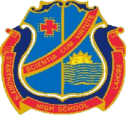 Seating Arrangements for Students during Covid-19 w.e.f 15-09-2020Class 	6	Group BSectionBlue(Tuesday, Thursday, Saturday)PRINCIPALSr. Mary Nilanthi A. CS.NoRoll NumberName of Student191540Muhammad Sameer201542Daim Haroon211551M. Ibrahim Sohail221564Abraham Roger231567Areeb Wajid241633Aliyan Ikram251636Musa Haroon261645Abdul Hadi271673Abdul Hadi Bin Zahoor281739Ibrahim Ilyas291741Hassan Mubasher301765Abdullah Tauseef311766Daud Akram321772M. Hamad Jibran331917Ahmad Imran342314Haris Asif352340Junaid Ijaz362615Aizaz Alam